CURRICULUM VITAE: Ntombesintu Mfunzi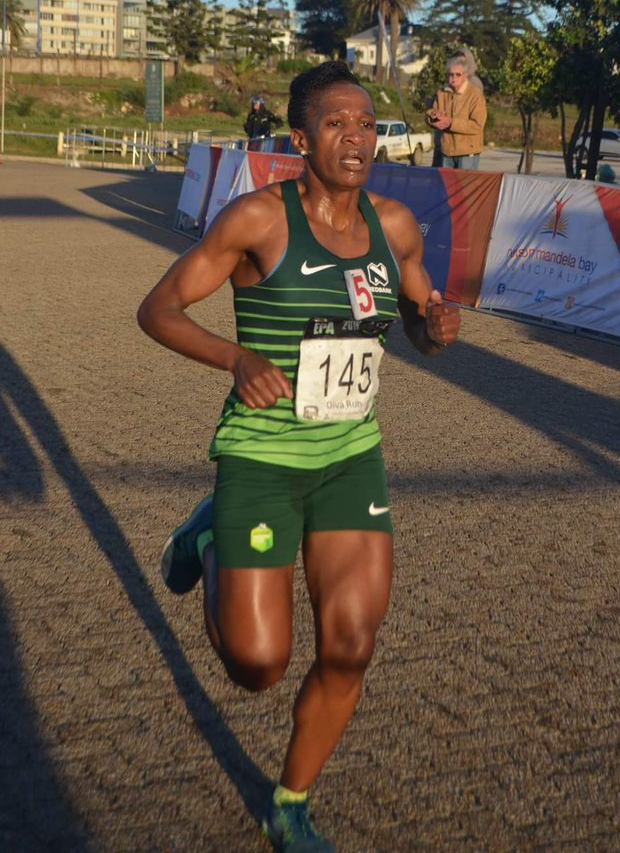 PERSONAL INFORMATIONFIRST NAMES / SURNAME:	Ntombesintu MfunziCOUNTRY: 			R.S.ADATE OF BIRTH:		1981/12/27	CLUB:				Nedbank Running Club	EMAIL / CONTACT / TWITTER:	ntombesintumfunzi@yahoo.co.za / 079 671 9059 / @ntombesmPersonal BestsEvent 		Result 	Venue 				Date1500 Metres	4:42.5h		Port Elizabeth (RSA)	26-Feb-053000 Metres	09:52.6		Potchefstroom (RSA)	19-Feb-115000 Metres	16:37.3		Port Elizabeth (RSA)	19-Feb-1010 Kilometres	34:35:00		Stellenbosch (RSA)		29-Aug-0912 Kilometres	43:29:00		Cape Town (RSA)		21-May-1715 Kilometres	55:45:00		Port Elizabeth (RSA)	04-Oct-0820 Kilometres	1:16:29		East London (RSA)		02-Jul-06Half Marathon	1:16:30		Port Elizabeth (RSA)	02-Jul-1130 Kilometres	2:00:50		Uitenhage (RSA)		05-Mar-16Marathon		2:47:56		Cape Town (RSA)		23-Sep-18Two Oceans2018 Two Oceans Marathon 56km 3:59:27 10th2017 Two Oceans Marathon 56km 4:01:21 5th2015 Two Oceans Marathon 56km 4:21:05 16th2014 Two Oceans Marathon 56km 4:00:53 8th2012 Two Oceans Marathon 56km 3:52:38 8th201815 km Road 56:57 Jeffreys Bay (RSA)Port Elizabeth Freedom Run 10K 35:06, 3rdPort Elizabeth Spar Grand Prix Series 34:54, 9thPort Elizabeth 10 km 35:49, 4thDurban Spar Grand Prix Series 35:47, 14th2017 10 km, 35:57 Port Elizabeth (RSA)12 km Road, 43:29	Cape Town (RSA)15 km Road, 56:00	Port Elizabeth (RSA)Half Marathon, 1:17:31 Port Elizabeth (RSA)30 km Road, 1:54:43 Uitenhage (RSA) 20165000m 17:20.73 Stellenbosch (RSA) 10 km Road 35:28 Port Elizabeth (RSA) 15 km Road 58:14 Jeffreys Bay (RSA) Half Marathon 1:20:00 Cape Town (RSA) 30 km Road 2:00:50 Uitenhage (RSA) 2014Nelson Mandela Bay Freedom (wp) 10km 34:57 Correctional Services (ep) 10km 35:03 Cassies (ep) 15km 56.24 Kromberg Schubert (ep) 15km 57:30 Bluewater Bay (ep) 15km 57:40 Old Mutual Provisional Two Oceans (wp) 56km 4:00:52, 7th place1st Wing for Life World Run (4th in the World)2013City2City Ultra Marathon 50km 3:40:33 4thCanrad the Human Race (ep) 10km 34:25 Freedom Run (ep) 10km 35:52 Cassies (ep) 15km 54:13 2012Petro Sa (swd) 21km 1:18:39 Clover (ep) 10km 35:21 Volkswagen (ep) 10km 35:00 Motherwell Freedom Run (ep) 10km 34:47 Old Mutual Provisional Two Oceans (wp) 56km 3:52:39, 8th placeUmhlobo Wenene (ep) 10km 35:08 Lemaitre (ep) 10km 35:55 Woodlands (ep) 15km 56:50 2011Petro SA (swd) 42km 2:49:38 Clover Milk Run (ep) 10km 35:02 SA (ep) 21km 1:16:30 Spar (ep) 10km 35:11 Umhlobo Wenene Classic Fm (ep) 10km 34:49 Spar Womens (wp) 10km 35:08 Cassies (ep) 15km 55:56 